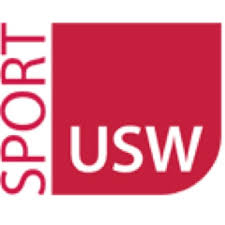 University of South WalesHigh Performance ProgrammeSports Scholarship/Bursary Scheme2018/2019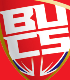 CONTENTSIntroduction						page 	3A.	University of South Wales Sports Scholarship			pages 	4 – 5B. University of South Wales Sports Bursary			pages	6 -7	Sports Scholarship Criteria					page 	8Your Responsibilities and Commitment				pages 	9-10Sports Scholarship Application Procedure 2017/2018		page 	11Guidelines for Applicants					page 	12Your Application Form					pages 	13 - 17An Example of Sports Scholarship Contract			pages 	18 – 191.	IntroductionThe University has a High Performance Sport Scholarship and Bursary scheme that is available to students who are performing to a very high standard in their chosen sport.  The specific criteria are outlined in this pack and players must have performed at national/international standard or had a professional or Academy contract with a professional team in either football or rugby. AimThe aim is to provide support to individuals to help students excel in both their sporting and academic careers whilst raising the profile of University Sport.ObjectivesTo increase the individual sports performance and student experienceHelp raise the profile and reputation of the University in sport To improve the University of South Wales’s BUCS rankingsRecruit talented athletes to study at the University of South Wales To provide high quality sports servicesTo provide an excellent training and playing environment for university sport.The University has three schemes;The University of South Wales Sports Scholarship has three categories - Platinum, Gold and Silver (Silver Focus Sports only). There are enhanced scholarship benefits for the Focus Sports in the BUCS Premier Division. For 2018/19 these are;  Men’s Football, Men’s Futsal,  Men’s Rugby and Mixed Golf The University of South Wales Sports Bursary.Vice Chancellor’s Award.University of South Wales Sports Scholarship    To apply you must be a student at the University of South Wales studying at either Treforest, Cardiff or City Campus. The levels will differ depending on the honours that you have received and also if you are playing in one of the 2018/19 Focus Sports.Benefits and funding available for University of South Wales Sports Scholarships Summary of the SchemeSports Scholarships for the Focus Sports in the BUCS Premier Division 2018/19; Men’s Football, Men’s Futsal,  Men’s Rugby and Mixed Golf.Other BUCS Sports Contribution Contribution is a key word in your application.  The University is not able to provide all the support you want for the year and are only in a position to contribute to your needs.  You must be willing to pay for some activities yourself and you must commit to the coaching and playing schedule. The additional services are designed to contribute towards your playing and training programme.  You must also be prepared to commit to the scheme.  This will include agreeing to the conditions of the Scholarship.  If you feel that you are unable to commit to the Scheme then you should reconsider applying for the Scholarship. This does not mean that you would not be able to represent the University in BUCS teams. It would mean that you would pay the affiliation fees in the normal way to join any sports team. Nevertheless, as a sports scholar full commitment is required to both the BUCS programme and training.Please note that all students who receive either a Sports Scholarship must represent the university in the BUCS programme which normally takes place on Wednesday afternoons. Students who are not able to fully commit to the BUCS programme are not eligible for the Sports Scholarship Award.  Summary of University of South Wales Sports ScholarshipEach successful student who is awarded a Sports Scholarship will be entitled to the following:Up to £1500 per year to assist in the funding of your sport (This will be paid in two instalments of one in December 2018 on completion of all BUCS matches and the final instalment in April 2019.  If your sport is not complete by May then your final instalment will be made after all the BUCS commitments have been completed). Payments will only be made if the contractual obligations, which include representing the university in BUCS competitions, have been met.Affiliation Fees for AU Team or Club (kit included). Compulsory to represent the University in the BUCS programme. Entry fees for BUCS competition. Membership of up to £205 for one of the University Sport Centres on Campus. Entry to local Sport Centre outside university in special circumstances (Non Focus Sports only). Access to Strength and Conditioning programmes at the university.Sports Scholarship ‘lifestyle’ Seminars (compulsory)A mentoring scheme on a one- to- one basis with a university member of staff Sports Scholars can also access one to one psychology support from our experienced sports psychologists.University of South Wales Sports BursaryThe Sports Bursary is a programme that supports students with a ‘one off’ grant of up to £300 to support their sport. This might be to enter an International Championship or to cover travelling, training and entry expenses for you to participate in your sport. Your sport does need to be a Sports Council ‘recognised’ sport with an affiliated NGB. Although we would want you to represent the University in the BUCS Competition, it is not a condition of the Sport Bursary that you represent the University in the BUCS competition. An example of this could be that the University does not have a team in that particular sport, but it is still a BUCS Sport eg rowing. Alternatively, it may be that your sport is not a BUCS Sport but you are still competing at a very high level in a recognised sport e.g. Tae Kwon Do.Finally, in exceptional circumstances it may also be deemed not appropriate by your coach for you to compete in the BUCS competitions because it may not fit in with your NGB programme. We would need detailed information from your coach regarding your programme.Please note that you will not receive this award if you are already in receipt of a sports scholarship.All sports bursary applications will be reviewed on an individual basis.   Summary of University of South Wales Sports Bursary ProgrammeEach successful student who is awarded a Sports Bursary will be entitled to the following: Up to £300 per year to assist in the funding of your sport.  Payments will only be made if the contractual obligations have been met.Membership of up to £100 for one of the University Sport Centres on Campus.Assistance with travel and accommodation to BUCS competitions to a maximum of £120.Access to Strength and Conditioning programmes at the university.Sports Scholarship ‘lifestyle’ Seminars A mentoring scheme on a one- to- one basis with a university member of staff Sports Scholars can also access one to one psychology support from our experienced sports psychologists.How do I apply for a Sports Bursary?Sports Bursaries can be applied for at any time of the year, as many International competitions/selections may not be known at the beginning of the academic year. You must also include a reference on headed paper from your National Governing Body and full details of the competition for which you have been selected. Applications will be received from 1st September 2018 – 1st July 2018. To apply you must write a letter and ‘sporting’ CV to Dr Tudor Williams, Director of Sport, University of South Wales, Treforest Sport Centre, Pontypridd CF37 1DL.c) Vice Chancellor’s Award The Vice Chancellor’s Sport Award will be available for students whose sports are not currently within the BUCS programme, but are of exceptional standard in Olympic Sports. These ‘one off’ awards are intended to support students of exceptional sports standard who are competing in major International Competitions. A maximum of two awards will be made each year to the maximum value of £500.  Sport Scholarship CriteriaWhich sports are eligible for the scheme?Priority will be given to the following 15 BUCS League Sports – (subject to change)If there are not enough applications for the ‘league’ sports above, then applications may be considered from the current BUCS sports list below. Applications from the list below should apply in exactly the same way as the league sports above and follow the same timescales. Please note that this list can change and only BUCS sports are eligible. The list can change annually.3.	Your Responsibilities and CommitmentSports Scholarship Applications We want you to improve as an individual and fully succeed in your academic programme. In addition, we are looking for athletes who are committed to making a significant difference to the performance of the University of South Wales in the BUCS competitions. You must first join a University Sports Club prior to applying for a sports scholarship. The cost of this will be £60-£195 depending on the sport and will include a ‘kit pack’. If you are successful in being awarded a sports scholarship and meet all the criteria of playing all BUCS matches you will get this refunded in December 2018 as well as receiving scholarship funding. You cannot apply without being a sports club member.You must compete for the University when appropriate in all BUCS inter-University competition. (Full details of BUCS Competitions are available from the Students Union). The Scholarship programme will help fund the competitions.  You must promote the University of South Wales wherever and whenever possible in order to raise the profile of the University. This will be part of your contractual obligations and may include Open Days, talks to local schools as well as other promotional activities.You must attend agreed meetings with the Director of Sport or nominated colleague in order that progress can be effectively monitored. You will be assigned a mentor as part of the programme.You must adhere to the regulations of the Scheme at all times unless otherwise previously agreed with the Director of Sport.You must attend the specialist ‘lifestyle’ elite athlete seminars arranged to help you with your studies and sporting programme.  Examples of the seminars are listed below;Time ManagementTransferable SkillsTransitioning Athlete to Working AthleteCommunication Anti DopingIf you have not received a fitness training programme from your NGB, the university will provide a fitness testing service, which will include a detailed training programme.Renewal of Sports Scholarship/Sports BursaryPlease remember that you are not guaranteed a scholarship/bursary each year and you must re-apply each year and include details on your development, contribution and commitment to your sport.In order for the scholarship panel to consider the renewal of your scholarship/bursary you must have successfully completed the current level of study and have been allowed to progress to the next level of study.Any students who are required to repeat an academic year will not receive scholarship/bursary payments during the repeat year.What are the playing and training commitments for BUCS teams?Matches usually start in the first or second week of October and will then go on until the first week of December.There is a League and Cup competition.Matches are normally played on a Wednesday afternoon or evening.When the match is away, you will need to leave on a Wednesday morning.  This can occasionally be from 8.00am or earlier and may not return until the early evening. Therefore, you will need to be available for the whole day.The Leagues re-start in January and are complete by the middle of March.Training is usually in the weekday morning or evening and this will be once or twice per week with the team, but with additional fitness sessions as appropriate. You may also be asked to attend pre-season training in August and September.Individual sports may also have ‘one-off’ competitions at one or two weekends during the year.‘Summer’ sports such as cricket and athletics will have competitions in the summer term.Commitments outside the UniversityStudents who receive a sports scholarship must represent the university in all BUCS matches.  This is a condition of the scheme and students must confirm this commitment at the time of application.  Depending on your sport this may also include regular training with the university on a weekly basis.  If you are playing outside the university, it is important that you agree the university commitments with your club coach.  In addition, it is also important that you consider medical insurance, as the university will not be liable for any medical or loss of earnings cost.  (The players will have access to the agreed medical provision in place to support our elite sports programmes.  However, this will not cover loss of earnings or ‘private’ medical care in the event of an injury).4.	FAQs Sports Scholarship/Bursary Application Procedure 2018/2019Who Can Apply?Any student at the University of South Wales.  You can apply at any stage (e.g. 1st year, 2nd year, etc.). Please see below regarding part time students.Do I need to join a Student Union team?All applicants must have paid the Athletic Union affiliation to be eligible to apply for a sports scholarship. In effect, this means that you must sign up, attend trials and training and pay to join the Students Union Club. The cost of this is between £60-190 depending on the club. The fees include all costs for the year and most include a ‘kit pack’ for your sport. Only students who have joined the Students Union Clubs are eligible for a Sports Scholarship.  If you are successful in being awarded a sports scholarship and meet the commitments of the scheme, you will receive a full refund for the club affiliation in December 2019. If you are not successful or have not met the terms of the scholarship, you will not receive a refund.Are full time professional sportsmen/women permitted to apply?No.Must Other Awards be disclosed in the Application?Yes.  You must declare if you are receiving any additional awards such as sponsorship from a club or national organisation.  The full amount must be declared in your application.How many awards can I apply for?You can apply each year of your study at USW. This could be three years as a full time undergraduate, as a part time student or as a  post graduate. Please see below regarding part time students.  Can part time students apply?Yes, but you must be doing 60 credits per year to be eligible for the BUCS competition. If you are doing less than 60 credits per year unfortunately, you will not be eligible to represent the University in BUCS. Therefore, you would not be able to apply for a Sports Scholarship or Sports Bursary. Application Procedure for Sport Scholarships and Sports BursariesAll students must complete the Application Form and return to Dr Tudor Williams, Director of Sport, University of South Wales, Treforest Sport Centre, Treforest, Pontypridd CF37 1DL by 12 noon on Thursday 11th October 2018. The application must be TYPED and also include a reference from your National Governing Body.5.	Guidelines for ApplicantsThis section is designed to help you complete the application form.  It tells you what sort of thing we are looking for in each section and should answer most of your questions. Please note that this is a competitive process and that not all applications will be successful. Please send some time and effort in putting in your best application. Section 1.If you are a contracted player, playing for another team you must provide a letter from your Director of Performance or Head Coach stating that you are eligible for all BUCS matches and training. For example, if you are contracted to play on Saturday for another club or involved in national training or a major competition, then you must provide written proof from your club or NGB that you are eligible to play in all BUCS competitions on Wednesdays.If you are not allowed to play in all BUCS matches then you would not be eligible for a Sports Scholarship.Section 2We want to know where you have been and what you have done.  Include anything you feel relevant and which you consider noteworthy.  For example, reaching the last 16 of a national competition may be just as significant as winning a county competition.  Tell us everything you have done in your chosen sport and include the level you’re currently at.Section 3Where are you trying to get to?  We want to know your realistic aims and objectives both in the short term and in the long term within your sporting career.Section 4As discussed earlier in the document the University is eager to make a contribution towards your sporting development  So please make sure that you include all details – remember you will be expected to make your own contribution!   Section 5This is your chance to justify your application.  Why do you want to be part of the Scheme?  What can you do for the University in return?  Outline in this section your own personal commitment to sport at the university and your own personal development.Section 6You must also get a written reference from your Director of Performance/National Coach or Club coach.  Whoever it is, the person must verify on the reference of the standard you are currently at, the standard you may potentially get to and also their support for you competing in the BUCS programme.Please note that without a satisfactory written reference you will NOT be considered for the Sports Scholarship or Sports Bursary scheme.  This must be on headed paper and signed by the National Coach/Director of Performance.  All e-mail ‘confirmations’ or photocopies are NOT acceptable.This is required in your first year only.Unsuccessful applicationsShould you be unsuccessful in your application this year – do not give up!You should re-apply next year if you are still meeting the requirements of the Scheme.  In the past students who were unsuccessful on their first attempt did achieve the Award in the following year.  It should be noted that the decision of the panel is final and that there is no mechanism for appeal on the Awards.6.	Sports Scholarship/Sports Bursary Application Form 2018/2019Please note that applications will only be accepted from students who have received an offer from the University of South Wales to study either at the Pontypridd or Cardiff or City campuses.This Application Form needs to be typed NOT hand written.Deadline is 12 noon on Thursday 11th October 2018.Please indicate if you are applying for a Sports Scholarship, Vice Chancellor’s Award or Sports Bursary:Sports Scholarship               Yes     No Vice Chancellor’s Award     Yes     No Sports Bursary                     Yes     No Section 1Your Sport:Section 2Section 3Section 4Section 5Please also attach any additional information in support of your application (This should be one side of A4).Section 6ImportantPlease include a reference from your Director of Performance/National Governing Body to support your application.  This is very important and the coach must support your development and verify your standard and representative honours. The reference must be on headed NGB paper and signed. The reference should also support you in playing for the university in the BUCS competition on Wednesday afternoons or occasional weekends. E-mail ‘references’ are not acceptable.For Sports Scholarship applications, your reference must also include written confirmation from your Coach that he/she is fully supportive of your competing in the BUCS Competitions.NB:  This form must be sent to Dr. Tudor Williams, Director of Sport, University of South Wales, Treforest Sport Centre, Treforest, Pontypridd CF37 1DLNO LATER THAN 12 noon on Thursday 11th October 2018.7.	ContractThose applicants who are successful in securing one of the schemes will need to attend a meeting with the Director of Sport or his nominee. At this meeting you would be expected to:Agree a planned development programme for the academic year.  This will include the core programme and also your own specific activities/goals.Agree and sign your own specific Sports Scholarship/Bursary Contract.Agree to attend seminars for all Sports Scholarship students at the university.  The dates are included in this pack.Anyone who is found not committing to the Scheme, or breaching the agreed contract, may have their funding ceased with immediate effect.The next page contains an EXAMPLE of a contract you would be expected to agree to for your Sports Scholarship/Sports Bursary.It contains a list of your commitments to the Scheme and the University’s commitment to you.It is vitally important you agree with this contract, because once you have signed it failure to meet its regulations could result in you losing your funding.Should circumstances change then there is not a problem with amending your contract to take this into account.  However, you must adhere to the contract that is in place at the time. An example of the contract is in the next section. You may want to discuss this with your coach before you commit to applying for the scholarship scheme.THIS IS AN EXAMPLE - PLEASE DO NOT COMPLETE THIS FORMSports Scholar ContractName:			A. N. OtherAward:			Sports ScholarshipD.O.B:			DD/MM/YYSport:			Amount Awarded		Up to £1,000BUCS Fees/AU Fees			Up to £200 Sport Centre CardThe above person will be referred to throughout the contact as the Sports Scholar.Throughout the period of the contract, the Sports Scholar must:Represent the University on both a team and individual basis, when appropriate, for any recognised inter-University competition.Attend all agreed Sports Scholarship seminars (£75 deduction for each missed seminar).Positively promote and publicise the University of South Wales and the Scheme whenever possible.  This will include photographs being used to publicise the scheme and sport at the university.Declare any current, or proposals for, sponsorship deals relating to sports performance.Attend a fitness testing programme developed by the university (if not following a specific NGB programme).Attend termly meetings with the Director of Sport or nominee to discuss progress.Provide a written report at the end of the year detailing achievements in the year.  The report to be submitted on one side of A4 paper.Behave and dress in an appropriate manner.  Wear correct kit both for travelling to games and in the matches.Neither possess nor use any prohibited or performance enhancing drugs.  All players must comply with the recommendations of the World Anti Doping Code.Maintain the quality and quantity of academic work to succeed academically.Abide by the Union/University’s Code of Conduct.The University of South Wales will agree to provide the following to the Sports Scholar:Cheque up to £1500(paid in two instalments).Sports kit.Affiliation Fees for AU or entry to BUCS competitionUse of Sport Centre up to the value of ££210Publicise the Sports Scholarship Scheme both internally and nationally.Organise elite seminars for all Sports Scholarship students.Arrange fitness testing/programmes as appropriate.I hereby agree to the regulations as set out in this document:Signed:      A. N. Other			Date:__________________	  (Sports Scholar)Platinum Scholarships Gold ScholarshipsSilver ScholarshipsCash Award of £1500 (Instalments)Affiliation fees for AU Club and fees for BUCS Sports Conditioning ProgrammeFree Physiotherapy and Rehab provisionMentorCompulsory seminarsProfile: National U20s/U21 or senior cap Cash Award £1,000 (Instalments)Affiliation fees for AU Club and fees for BUCS Sports Conditioning ProgrammeFree Physiotherapy and Rehab Provision MentorCompulsory seminarsProfile: National U18/19s Cap Welsh Students (rugby) or U18. Football Pro U23 Contract. Rugby full time contract with professional Club.Cash Award of £500 (Instalments)Affiliation fees for AU Club and fees for BUCSSports Conditioning ProgrammeFree Physiotherapy and Rehab ProvisionMentorCompulsory seminarsProfile:  National 16s, Professional football or professional rugby club contract at 16-18 years old.   Platinum ScholarshipsGold ScholarshipsCash Award of £1,000*£200 Sport Centre cardAffiliation Fees for AU Club/Entry fees for BUCS competition.Sports conditioning programmeUniversity Staff MentorSports Scholarship Seminars PhysiotherapyAthlete Profile: International/National representation at Senior or U21 level. ( *In exceptional circumstances this amount may be increased to £1500 for senior caps in women’s football, futsal or rugby). Cash Award of £500£100 Sport Centre CardAffiliation Fees for AU Club/Entry fees for BUCS competition. Sports Conditioning ProgrammeUniversity Staff MentorSports Scholarship SeminarsPhysiotherapyAthlete Profile: International/National U18 or an Academy contract with professional cricket club.Sports BursaryCash Award of £300 for a ‘one off’ competition  £100 Sport Centre cardAffiliation Fees for BUCS competition and travel/accommodation to a maximum of £120 (if appropriate)Sports conditioning programmeUniversity Staff Mentor. Sports Scholarship SeminarsAthlete Profile: International/National representation Badminton Basketball FootballVolleyballGolfHockeyNetballRugby LeagueRugby UnionSquashTable TennisFutsalTennisWater PoloCricketArchery Athletics & Cross CountryBadminton Climbing Boxing Canoeing Clay Pigeon Shooting Equestrian Climbing Cricket CyclingJu JitsuFencing Gymnastics Futsal Modern Biathlon/PentathlonJudoKarate Hockey Rifle Rowing Orienteering Korfball Squash Sailing Rugby FivesPool Tennis Surfing Snooker SnowsportsUltimate FrisbeeTenpin BowlingSwimming Triathlon Windsurfing TrampoliningWater PoloWakeboardingName:Name:Sport:Sport:Home Address:Post Code:Home Address:Post Code:Home Tel No:Home Tel No:Mobile:Mobile:E-Mail:E-Mail:D.O.B:D.O.B:Age:Age:Term Time address:Term Time Telephone number if different from home number: Faculty:Full course title:Year of course:Part time or full time:UCAS number:Level: Undergraduate/Post graduate (delete as appropriate)Are you currently receiving an award to support your elite sport?                      Yes/No*If ‘Yes’ please detail exact amount:Are you currently a semi-professional or professional in your sport?                 Yes/No**If ‘Yes’ please include details:  Is your Coach/team fully supportive of you competing in all BUCS events?     Yes/No (Sports Scholarship applications only)You must also provide a letter from your coach confirming that you are eligible for all BUCS competitions. This must be on headed paper from the Head Coach/Director of Performance of the Club or NGB.Have you arranged medical cover for any loss of earnings in the event of an injury?                                                                                                                                       Yes/NoPlease give details of any sports clubs you will continue to represent whilst at the University of South Wales:(Please remember that you will be expected to represent the University of South Wales in all BUCS Competitions if you are applying for a Sports Scholarship).Representative Honours and Competition Achievements (please include dates):Sporting Aims and Ambitions:Additional Information: